Sr./Sra. Decano/a Director/a de la Facultad de Veterinaria de la Universidad de Córdoba.INFORMACION BÁSICA SOBRE PROTECCION DE DATOSDe acuerdo con lo establecido en el artículo 13 del Reglamento (UE) 2016/679 del Parlamento Europeo y del Consejo, de 27 de abril de 2016, relativo a la protección de las personas físicas en lo que respecta al tratamiento de datos personales y a la libre circulación de estos datos (RGPD) se le informa del tratamiento que realiza la Facultad de Veterinaria de la Universidad de Córdoba de sus datos incorporados al Fichero de alumnos que han defendido el Trabajo Fin de Grado en el citado centro. 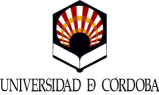 ANEXO IIIFacultad de VeterinariaDOCUMENTO DE INSCRIPCIÓN DEL TFG 
Curso ____/_____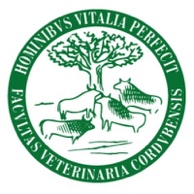 D./D.ªD./D.ªCon DNICon DNICon DNIEstudiante del Grado en Estudiante del Grado en Estudiante del Grado en Estudiante del Grado en Estudiante del Grado en Estudiante del Grado en Estudiante del Grado en y domicilio a efecto de notificaciones en la calley domicilio a efecto de notificaciones en la calley domicilio a efecto de notificaciones en la calley domicilio a efecto de notificaciones en la calley domicilio a efecto de notificaciones en la calley domicilio a efecto de notificaciones en la calley domicilio a efecto de notificaciones en la calley domicilio a efecto de notificaciones en la calley domicilio a efecto de notificaciones en la calley domicilio a efecto de notificaciones en la calley domicilio a efecto de notificaciones en la calley domicilio a efecto de notificaciones en la callen.ºdedeProvincia deProvincia deProvincia deProvincia deProvincia deCódigo Postal Código Postal Código Postal Código Postal Código Postal Tfno.E-mailE-mailS O L I C I T AS O L I C I T AS O L I C I T AS O L I C I T AS O L I C I T AS O L I C I T AS O L I C I T AS O L I C I T AS O L I C I T AS O L I C I T AS O L I C I T AS O L I C I T AS O L I C I T AS O L I C I T AS O L I C I T AS O L I C I T AS O L I C I T AS O L I C I T AS O L I C I T AS O L I C I T AS O L I C I T AS O L I C I T AS O L I C I T ARealizar el Trabajo de Fin de Grado bajo la tutoría de las personas abajo indicadas.Realizar el Trabajo de Fin de Grado bajo la tutoría de las personas abajo indicadas.Realizar el Trabajo de Fin de Grado bajo la tutoría de las personas abajo indicadas.Realizar el Trabajo de Fin de Grado bajo la tutoría de las personas abajo indicadas.Realizar el Trabajo de Fin de Grado bajo la tutoría de las personas abajo indicadas.Realizar el Trabajo de Fin de Grado bajo la tutoría de las personas abajo indicadas.Realizar el Trabajo de Fin de Grado bajo la tutoría de las personas abajo indicadas.Realizar el Trabajo de Fin de Grado bajo la tutoría de las personas abajo indicadas.Realizar el Trabajo de Fin de Grado bajo la tutoría de las personas abajo indicadas.Realizar el Trabajo de Fin de Grado bajo la tutoría de las personas abajo indicadas.Realizar el Trabajo de Fin de Grado bajo la tutoría de las personas abajo indicadas.Realizar el Trabajo de Fin de Grado bajo la tutoría de las personas abajo indicadas.Realizar el Trabajo de Fin de Grado bajo la tutoría de las personas abajo indicadas.Realizar el Trabajo de Fin de Grado bajo la tutoría de las personas abajo indicadas.Realizar el Trabajo de Fin de Grado bajo la tutoría de las personas abajo indicadas.Realizar el Trabajo de Fin de Grado bajo la tutoría de las personas abajo indicadas.Realizar el Trabajo de Fin de Grado bajo la tutoría de las personas abajo indicadas.Realizar el Trabajo de Fin de Grado bajo la tutoría de las personas abajo indicadas.Realizar el Trabajo de Fin de Grado bajo la tutoría de las personas abajo indicadas.Realizar el Trabajo de Fin de Grado bajo la tutoría de las personas abajo indicadas.Realizar el Trabajo de Fin de Grado bajo la tutoría de las personas abajo indicadas.Realizar el Trabajo de Fin de Grado bajo la tutoría de las personas abajo indicadas.Realizar el Trabajo de Fin de Grado bajo la tutoría de las personas abajo indicadas.Línea de trabajoLínea de trabajoLínea de trabajoLínea de trabajoLínea de trabajoLínea de trabajoD./D.ªD./D.ªD./D.ªCategoría profesionalCategoría profesionalCategoría profesionalCategoría profesionalCategoría profesionalCategoría profesionalDepartamentoDepartamentoDepartamentoDepartamentoDepartamento(cumplimentar en caso de dos tutores/as)(cumplimentar en caso de dos tutores/as)(cumplimentar en caso de dos tutores/as)(cumplimentar en caso de dos tutores/as)(cumplimentar en caso de dos tutores/as)(cumplimentar en caso de dos tutores/as)(cumplimentar en caso de dos tutores/as)(cumplimentar en caso de dos tutores/as)(cumplimentar en caso de dos tutores/as)(cumplimentar en caso de dos tutores/as)(cumplimentar en caso de dos tutores/as)(cumplimentar en caso de dos tutores/as)(cumplimentar en caso de dos tutores/as)(cumplimentar en caso de dos tutores/as)(cumplimentar en caso de dos tutores/as)(cumplimentar en caso de dos tutores/as)(cumplimentar en caso de dos tutores/as)(cumplimentar en caso de dos tutores/as)(cumplimentar en caso de dos tutores/as)(cumplimentar en caso de dos tutores/as)(cumplimentar en caso de dos tutores/as)(cumplimentar en caso de dos tutores/as)(cumplimentar en caso de dos tutores/as)Línea de trabajoLínea de trabajoLínea de trabajoLínea de trabajoLínea de trabajoLínea de trabajoy D./D.ªy D./D.ªy D./D.ªCategoría profesionalCategoría profesionalCategoría profesionalCategoría profesionalCategoría profesionalCategoría profesionalDepartamentoDepartamentoDepartamentoDepartamentoDepartamentoEl tutor, tutora o tutores del TFG serán los responsables de que el mismo esté adaptado en contenido, profundidad y duración a la asignación de créditos ECTS del Plan de Estudios del correspondiente Grado, así como de orientar la preparación de la exposición pública. El estudiante se compromete a desarrollar el trabajo, siguiendo sus indicaciones y presentarlo en la fecha establecida.El tutor, tutora o tutores del TFG serán los responsables de que el mismo esté adaptado en contenido, profundidad y duración a la asignación de créditos ECTS del Plan de Estudios del correspondiente Grado, así como de orientar la preparación de la exposición pública. El estudiante se compromete a desarrollar el trabajo, siguiendo sus indicaciones y presentarlo en la fecha establecida.El tutor, tutora o tutores del TFG serán los responsables de que el mismo esté adaptado en contenido, profundidad y duración a la asignación de créditos ECTS del Plan de Estudios del correspondiente Grado, así como de orientar la preparación de la exposición pública. El estudiante se compromete a desarrollar el trabajo, siguiendo sus indicaciones y presentarlo en la fecha establecida.El tutor, tutora o tutores del TFG serán los responsables de que el mismo esté adaptado en contenido, profundidad y duración a la asignación de créditos ECTS del Plan de Estudios del correspondiente Grado, así como de orientar la preparación de la exposición pública. El estudiante se compromete a desarrollar el trabajo, siguiendo sus indicaciones y presentarlo en la fecha establecida.El tutor, tutora o tutores del TFG serán los responsables de que el mismo esté adaptado en contenido, profundidad y duración a la asignación de créditos ECTS del Plan de Estudios del correspondiente Grado, así como de orientar la preparación de la exposición pública. El estudiante se compromete a desarrollar el trabajo, siguiendo sus indicaciones y presentarlo en la fecha establecida.El tutor, tutora o tutores del TFG serán los responsables de que el mismo esté adaptado en contenido, profundidad y duración a la asignación de créditos ECTS del Plan de Estudios del correspondiente Grado, así como de orientar la preparación de la exposición pública. El estudiante se compromete a desarrollar el trabajo, siguiendo sus indicaciones y presentarlo en la fecha establecida.El tutor, tutora o tutores del TFG serán los responsables de que el mismo esté adaptado en contenido, profundidad y duración a la asignación de créditos ECTS del Plan de Estudios del correspondiente Grado, así como de orientar la preparación de la exposición pública. El estudiante se compromete a desarrollar el trabajo, siguiendo sus indicaciones y presentarlo en la fecha establecida.El tutor, tutora o tutores del TFG serán los responsables de que el mismo esté adaptado en contenido, profundidad y duración a la asignación de créditos ECTS del Plan de Estudios del correspondiente Grado, así como de orientar la preparación de la exposición pública. El estudiante se compromete a desarrollar el trabajo, siguiendo sus indicaciones y presentarlo en la fecha establecida.El tutor, tutora o tutores del TFG serán los responsables de que el mismo esté adaptado en contenido, profundidad y duración a la asignación de créditos ECTS del Plan de Estudios del correspondiente Grado, así como de orientar la preparación de la exposición pública. El estudiante se compromete a desarrollar el trabajo, siguiendo sus indicaciones y presentarlo en la fecha establecida.El tutor, tutora o tutores del TFG serán los responsables de que el mismo esté adaptado en contenido, profundidad y duración a la asignación de créditos ECTS del Plan de Estudios del correspondiente Grado, así como de orientar la preparación de la exposición pública. El estudiante se compromete a desarrollar el trabajo, siguiendo sus indicaciones y presentarlo en la fecha establecida.El tutor, tutora o tutores del TFG serán los responsables de que el mismo esté adaptado en contenido, profundidad y duración a la asignación de créditos ECTS del Plan de Estudios del correspondiente Grado, así como de orientar la preparación de la exposición pública. El estudiante se compromete a desarrollar el trabajo, siguiendo sus indicaciones y presentarlo en la fecha establecida.El tutor, tutora o tutores del TFG serán los responsables de que el mismo esté adaptado en contenido, profundidad y duración a la asignación de créditos ECTS del Plan de Estudios del correspondiente Grado, así como de orientar la preparación de la exposición pública. El estudiante se compromete a desarrollar el trabajo, siguiendo sus indicaciones y presentarlo en la fecha establecida.El tutor, tutora o tutores del TFG serán los responsables de que el mismo esté adaptado en contenido, profundidad y duración a la asignación de créditos ECTS del Plan de Estudios del correspondiente Grado, así como de orientar la preparación de la exposición pública. El estudiante se compromete a desarrollar el trabajo, siguiendo sus indicaciones y presentarlo en la fecha establecida.El tutor, tutora o tutores del TFG serán los responsables de que el mismo esté adaptado en contenido, profundidad y duración a la asignación de créditos ECTS del Plan de Estudios del correspondiente Grado, así como de orientar la preparación de la exposición pública. El estudiante se compromete a desarrollar el trabajo, siguiendo sus indicaciones y presentarlo en la fecha establecida.El tutor, tutora o tutores del TFG serán los responsables de que el mismo esté adaptado en contenido, profundidad y duración a la asignación de créditos ECTS del Plan de Estudios del correspondiente Grado, así como de orientar la preparación de la exposición pública. El estudiante se compromete a desarrollar el trabajo, siguiendo sus indicaciones y presentarlo en la fecha establecida.El tutor, tutora o tutores del TFG serán los responsables de que el mismo esté adaptado en contenido, profundidad y duración a la asignación de créditos ECTS del Plan de Estudios del correspondiente Grado, así como de orientar la preparación de la exposición pública. El estudiante se compromete a desarrollar el trabajo, siguiendo sus indicaciones y presentarlo en la fecha establecida.El tutor, tutora o tutores del TFG serán los responsables de que el mismo esté adaptado en contenido, profundidad y duración a la asignación de créditos ECTS del Plan de Estudios del correspondiente Grado, así como de orientar la preparación de la exposición pública. El estudiante se compromete a desarrollar el trabajo, siguiendo sus indicaciones y presentarlo en la fecha establecida.El tutor, tutora o tutores del TFG serán los responsables de que el mismo esté adaptado en contenido, profundidad y duración a la asignación de créditos ECTS del Plan de Estudios del correspondiente Grado, así como de orientar la preparación de la exposición pública. El estudiante se compromete a desarrollar el trabajo, siguiendo sus indicaciones y presentarlo en la fecha establecida.El tutor, tutora o tutores del TFG serán los responsables de que el mismo esté adaptado en contenido, profundidad y duración a la asignación de créditos ECTS del Plan de Estudios del correspondiente Grado, así como de orientar la preparación de la exposición pública. El estudiante se compromete a desarrollar el trabajo, siguiendo sus indicaciones y presentarlo en la fecha establecida.El tutor, tutora o tutores del TFG serán los responsables de que el mismo esté adaptado en contenido, profundidad y duración a la asignación de créditos ECTS del Plan de Estudios del correspondiente Grado, así como de orientar la preparación de la exposición pública. El estudiante se compromete a desarrollar el trabajo, siguiendo sus indicaciones y presentarlo en la fecha establecida.El tutor, tutora o tutores del TFG serán los responsables de que el mismo esté adaptado en contenido, profundidad y duración a la asignación de créditos ECTS del Plan de Estudios del correspondiente Grado, así como de orientar la preparación de la exposición pública. El estudiante se compromete a desarrollar el trabajo, siguiendo sus indicaciones y presentarlo en la fecha establecida.El tutor, tutora o tutores del TFG serán los responsables de que el mismo esté adaptado en contenido, profundidad y duración a la asignación de créditos ECTS del Plan de Estudios del correspondiente Grado, así como de orientar la preparación de la exposición pública. El estudiante se compromete a desarrollar el trabajo, siguiendo sus indicaciones y presentarlo en la fecha establecida.El tutor, tutora o tutores del TFG serán los responsables de que el mismo esté adaptado en contenido, profundidad y duración a la asignación de créditos ECTS del Plan de Estudios del correspondiente Grado, así como de orientar la preparación de la exposición pública. El estudiante se compromete a desarrollar el trabajo, siguiendo sus indicaciones y presentarlo en la fecha establecida.En Córdoba, aEn Córdoba, aEn Córdoba, adededeEl/la estudianteFdo. ___________________El/la Tutor/aFdo. ___________________El/la Tutor/aFdo.___________________ANEXO IIIFacultad de VeterinariaDOCUMENTO DE INSCRIPCIÓN DEL TFG 
Curso ____/_____Propiedad intelectual y explotación industrialLos TFG estarán sometidos a los correspondientes derechos de autor, así como de la propiedad intelectual e industrial que dictamine la legislación vigente, tanto del estudiantado y Tutores o Tutoras del mismo como de las empresas u organismos que pudieran estar involucrados en su elaboración.Protección de datos (Reglamento UE 2016/679)Marque la siguiente casilla  si permite que su nombre y apellidos salgan publicados en las certificaciones de los Tutores o Tutoras de Trabajos Fin de Grado.Propiedad intelectual y explotación industrialLos TFG estarán sometidos a los correspondientes derechos de autor, así como de la propiedad intelectual e industrial que dictamine la legislación vigente, tanto del estudiantado y Tutores o Tutoras del mismo como de las empresas u organismos que pudieran estar involucrados en su elaboración.Protección de datos (Reglamento UE 2016/679)Marque la siguiente casilla  si permite que su nombre y apellidos salgan publicados en las certificaciones de los Tutores o Tutoras de Trabajos Fin de Grado.Estudiante Fdo. _______________________Tutor/esFdo.___________________________________________________________Responsable:Facultad de Veterinaria de la Universidad de Córdoba.Finalidad:Gestión Administrativa de los expedientes académicos de cada uno de los y las estudiantes para la gestión de calificaciones en las certificaciones de direcciones de TFG.Legitimación:Realización del servicio público de la Educación Superior (art. 6.1.c) del RPD y Ley Orgánica 2/2023, de 22 de marzo, del Sistema Universitario.Destinatarios:Directores y Directoras de los Trabajos Fin de Grado.Este documento será custodiado por la secretaría del centroEste documento será custodiado por la secretaría del centro